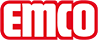 emco Bauemco DIPLOMATE Original avec revêtement cassettes brosses 512 CBType512 CBrésistancenormaleprofilé porteuraluminium à l'épreuve du gauchissement avec isolation phonique en sous-face.Couleur de profilé porteurEn aluminium par défaut. Teintes anodisées moyennant supplément: or EV3, bronze moyen C33, noir C35 ou acier inoxydable C31Hauteur env. (mm)12Remarque - hauteur des produitsLa hauteur réelle du revêtement peut être plus élevée de 2mm (brosses)Revêtementprofilé à cassettes garnis de brosses à alignement parallèle, résistant à l'usure et imputrescible. Hauteur du revêtement CB: +1 à 2 mmécartement standard des profilés (mm): env.5mm, rondelles-entretoises en caoutchoucportes automatiquesEspacement de profilés disponible en option en 3mm pour les portes automatiques selon la norme DIN 186005antidérapancepropriété antidérpante R13 selon DIN 51130Colorisgrisnoircomportement au feuRevêtement et surface disponibles en version Cfl-s1 selon la norme EN 13501 (uniquement avec les brosses noires) (avec surcoût)liaisonpar câbles en acier inox enrobés d'une gaine PVCGarantieGarantie 4ansLes conditions de garantie peuvent être consultées sur la page:CotesLargeur du tapis:…... mm (longueur des profilés)Profondeur du tapis:…. mm (sens de passage)contactemco Benelux B.V. · Divisie Bouwtechniek · Veldrijk 2 · 8530 Harelbeke / BE · Tel. (+32) 056 224 978 · bouwtechniek@benelux.emco.de · www.emco-bau.com